Colloque de clôture du projet ANR/DFG DEVENTCapacité d’agir et développement professionnel des salariés.Une comparaison France/Allemagne14-15 juin 2018Maison Heinrich Heine, 27C Boulevard Jourdan, Paris 14e, RER Cité universitaireTraduction simultanéeColloque organisé par le Centre Georg Simmel (EHESS/CNRS, Paris) et le SOFI (Goettingen), avec le soutien de l’ANR, la DFG, l’EHESS et TMI.Le système allemand de développement professionnel et de formation continue est souvent présenté en France comme un modèle à suivre. De ce modèle sont généralement retenus un type particulier d’articulation entre formation initiale et continue, le rôle des partenaires sociaux, la valorisation de l’apprentissage via le système dual de formation ou l’apprentissage en situation de travail tout au long de la vie, les modalités de co-financement entre entreprises, salariés et institutions publiques et les possibilités de mobilité sociale pour les salariés. Mais au-delà des images d’Epinal qu’en est-il vraiment du système allemand de formation et de développement professionnel aujourd’hui ? Dans un contexte de réforme de la formation continue en France, que peuvent apprendre les français de l’Allemagne et inversement que peuvent apprendre les allemands de la France ? Car le système de formation et de développement professionnel allemand est lui aussi confronté à de nombreux défis. L’objectif de ce colloque est de favoriser une meilleure connaissance mutuelle des systèmes respectifs et de susciter la discussion entre experts des deux pays. Jeudi  14.06.18 13:00 : Mots de bienvenue et introduction13:30 – 15:30 : Développement professionnel et formation initiale Président et discutant : Olivier Giraud (LISE, CNRS-CNAM, Paris)Volker Baethge-Kinsky (SOFI, Göttingen), Formation initiale en alternance – clé d’entrée pour en une carrière professionnelle en Allemagne ?Eric Verdier (LEST, CNRS/Université Aix-Marseille), Enseignement professionnel et parcours des jeunes en France : remédiation à l'échec dans l'enseignement général et/ou affirmation d'un projet professionnelHeike Solga (WZB, Berlin), L’accès des élèves peu performants à la formation professionnelle initiale : entre exclusion et inclusion 16:00 – 18:00 : Développement professionnel et formation continue Président et discutant : Emmanuel Lescure (CERLIS, Paris)Monika Hackel (BIBB, Berlin), Organisation et défis de la formation continue en AllemagneNicole Maggi-Germain (Institut du travail, Université Paris I), Organisation et enjeux de la formation continue en FrancePhilipp Wotschak (WZB, Berlin), Formation continue et inégalités sociales en Allemagne Vendredi 15.06.18 9:00 – 11:00 : Développement professionnel, entreprise et activité Présidente et discutante : Isabelle Bourgeois (CIRAC)Solveig Oudet (Université de Nanterre), Développement professionnel et environnements capacitantsMartin Kuhlman (SOFI, Goettingen), Opportunités de développement professionnel et politiques d’entreprises dans l’industrie allemandeJosiane Vero (Céreq, Marseille), Politiques de formation des entreprises françaises au regard de leur position dans la chaine de production et capacité d’agir des salariés11:15 – 13:15 : Développement professionnel, formation et mobilité socialePrésidente et discutante : Delphine Corteel (Université de Reims)Carole Tuchszirer (CEE, CNAM, Paris), Formation et territoires dans la fabrique des mobilités professionnellesAndrea Hense (SOFI, Goettingen), Facteurs socio-structurels de la précarité de l’emploi en AllemagneJürgen Kädtler (SOFI, Goettingen), Axel Pohn-Weidinger (Université de Goettingen), Marliese Weissmann (SOFI, Goettingen), Bénédicte Zimmermann (EHESS Paris et Wissenschaftskolleg Berlin), La panne de l'ascenseur social. Formation et mobilité professionnelle dans l'industrie française et allemande14:15 – 14:45 : Les enjeux de la nouvelle réforme française de la formation continuePar Cédric Puydebois (Sous-directeur des politiques de formation et du contrôle, DGEFP, Ministère du Travail)14:45 – 16:00 Table ronde Modération : Bénédicte ZimmermannIntervenants : Jean-Marie Luttringer (JML Conseil), Brigitte Pothmer (Députée des Verts au Bundestag entre 2005 et 2017 et porte-parole en matière de politique du travail et de formation), Cédric Puydebois (DGEFP, Ministère du Travail).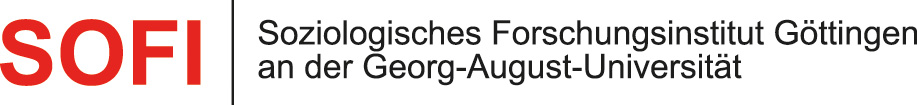 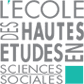 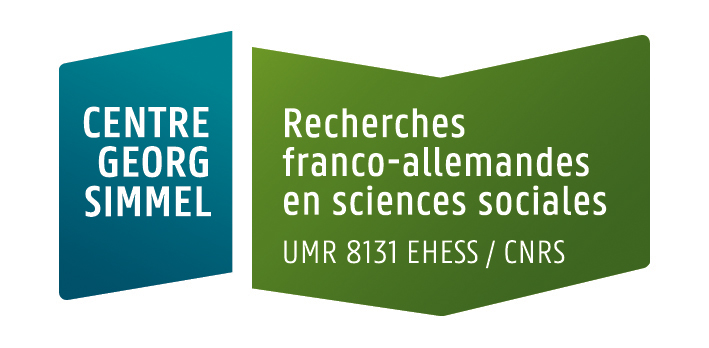 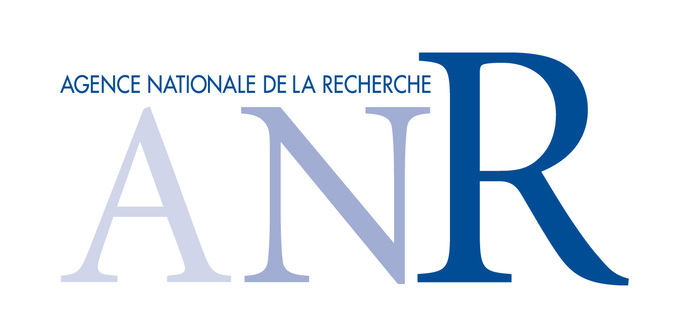 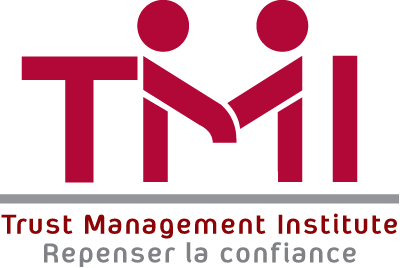 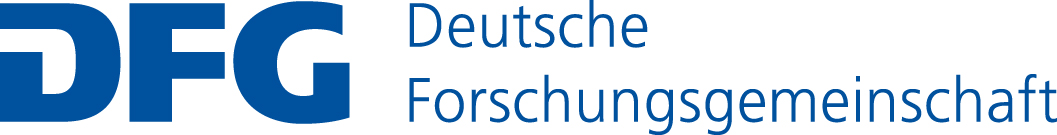 